			Membership & Communications Committee Agenda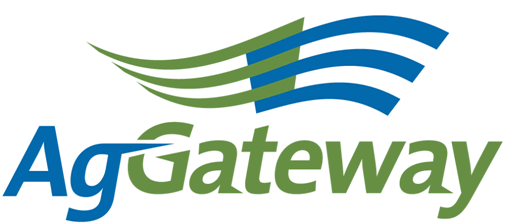 Contacts: Jerry Coupe  Chair  (206) 439-2220  jcoupe@wilburellis.comMarcia Rhodus  Vice Chair  (314) 694-8759  marcia.k.rhodus@monsanto.comContacts: Jerry Coupe  Chair  (206) 439-2220  jcoupe@wilburellis.comMarcia Rhodus  Vice Chair  (314) 694-8759  marcia.k.rhodus@monsanto.comContacts: Jerry Coupe  Chair  (206) 439-2220  jcoupe@wilburellis.comMarcia Rhodus  Vice Chair  (314) 694-8759  marcia.k.rhodus@monsanto.com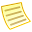 AgendaTimeTopicTopicTopicTopic LeaderDesired OutcomeDesired Outcome:05Meeting Notes – need someone to captureMeeting Notes – need someone to captureMeeting Notes – need someone to captureFrank RydlMinute-taker assigned-Minute-taker assigned-:05AgGateway Antitrust PolicyAgGateway Antitrust PolicyAgGateway Antitrust PolicyFrank RydlEach team member has agreed to abide by itAnti-trust Guidelines can be found on the AgGateway website:http://www.aggateway.org/LinkClick.aspx?fileticket=ur56RxhieeI%3d&tabid=378 Each team member has agreed to abide by itAnti-trust Guidelines can be found on the AgGateway website:http://www.aggateway.org/LinkClick.aspx?fileticket=ur56RxhieeI%3d&tabid=378 :05Prior Meeting Notes – Approve 9/14/2011 Meeting minutesPrior Meeting Notes – Approve 9/14/2011 Meeting minutesPrior Meeting Notes – Approve 9/14/2011 Meeting minutesFrank RydlTeam has reviewed prior to call,  discusses any changes necessary, and approves the minutesTeam has reviewed prior to call,  discusses any changes necessary, and approves the minutesReview Action Items from September Conference CallReview Action Items from September Conference CallReview Action Items from September Conference CallJerry CoupeFollow up on M&C Membership and Council representation Schedule call to review presentation of M & C PlanRequest assistance from Council liaisons to get the Value Publications updated/created for each CouncilDeveloping a membership drive for Q4-2011Follow up on M&C Membership and Council representation Schedule call to review presentation of M & C PlanRequest assistance from Council liaisons to get the Value Publications updated/created for each CouncilDeveloping a membership drive for Q4-2011Note: Kelby Kleinsasser is looking for Precision Ag Council representative and Vickie Smith has asked for a Crop Protection Council representativeOctober Newsletter PlanningOctober Newsletter PlanningOctober Newsletter PlanningJerry Coupe Review plans and dates for October edition of the Newsletter:Conner’s CornerAnnual Meeting articleProject Status updateTask force updatesWeb Project updateOther TBD Review plans and dates for October edition of the Newsletter:Conner’s CornerAnnual Meeting articleProject Status updateTask force updatesWeb Project updateOther TBDWebsite Assessment ProjectWebsite Assessment ProjectWebsite Assessment ProjectWendy SmithUpdate on current status and next steps for the web site review processUpdate on current status and next steps for the web site review processNew Membership on-boarding processNew Membership on-boarding processNew Membership on-boarding processMarcia Rhodus Update on work underway to revise on-boarding process Update on work underway to revise on-boarding processPlan Agenda for November Annual MeetingPlan Agenda for November Annual MeetingPlan Agenda for November Annual MeetingMarcia/  Wendy Discuss agenda items for M & C Committee meeting at annual conference Discuss agenda items for M & C Committee meeting at annual conferenceOther BusinessOther BusinessOther BusinessWendyDiscuss need to identify candidate to become vice-chair in 2012Discuss need to identify candidate to become vice-chair in 2012Next MeetingNext MeetingNext MeetingDetermine the next date/time to meetDetermine the next date/time to meetNovember 9, 2011 at 1:00 p.m. PST in Las Vegas, NV